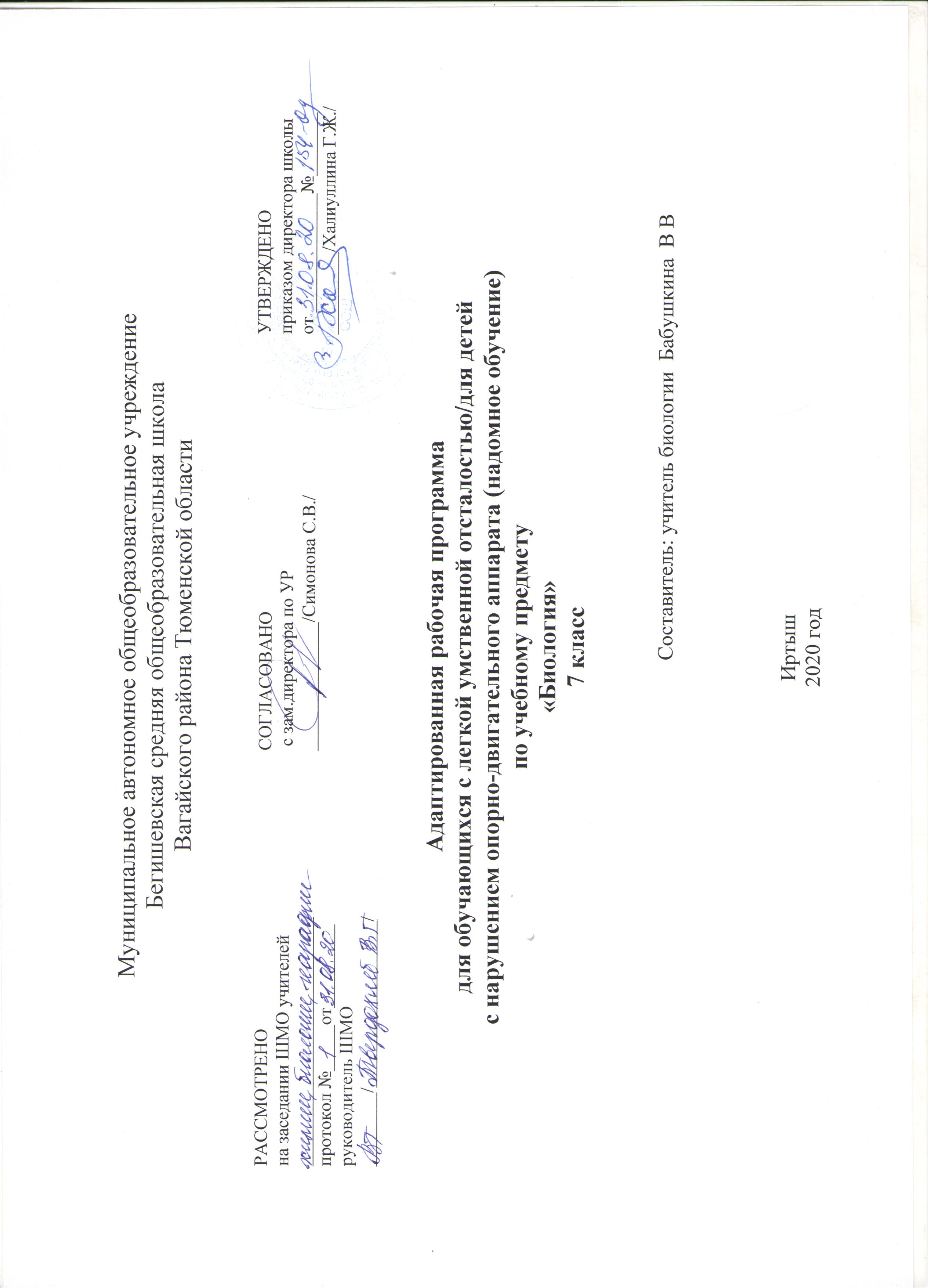 Планируемые результаты освоения учебного предмета Урок биологии активно содействует формированию положительных качеств личности учащегося.  Коррекционная сторона урока имеет решающее значение в образовательном процессе:  благодаря этой работе повышается работоспособность,  увеличивается устойчивость внимания, понижаются трудности восприятия,  улучшается  пространственное  воображение, развивается и совершенствуется наблюдательность, память,  речь, логическое мышление, умение анализировать, обобщать, классифицировать, устанавливать причинно-следственные связи и зависимости, делать выводы  - все эти планируемые результаты придают еще и воспитывающую направленность учебной деятельности. Так как ученика невозможно познакомить со всеми группами растений и с теми признаками, по которым они объединяются в таксономические группы (типы, классы, отряды и др.). Поэтому в данной программе предлагается изучение наиболее распространённых и большей частью уже известных юноше однодольных и двудольных, голосеменных, покрытосеменных, цветковых растений и т.п. К концу учебного года планируется, что он будет ориентироваться в характеристике основных растений огорода, поля, леса и сада сможет выделять общие признаки, характерные для каждой изучаемой группы растений. Исходя из потенциальных возможностей учащегося  основные требования к знаниям и умениям обучающегося будут сохранены и аналогичны требованиям авторской программы и снижены в отдельных разделах программы, требующих проведение практических работ в саду, дома (пересадка растений) и пр. , исходя из  сложности дефектов развития ребёнка.К концу учебного года обучающийся должен знать:названия некоторых бактерий, грибов, а также растений из их основных групп: мхов, папоротников, голосеменных и цветковых;строение и общие биологические особенности цветковых растений; разницу цветков и соцветий;некоторые биологические особенности, а также приёмы возделывания наиболее распространённых сельскохозяйственных растений, особенно местных;разницу ядовитых и съедобных грибов; знать вред бактерий и способы предохранения от заражения ими.Обучающийся должен уметь:отличать цветковые растения от других групп (мхов, папоротников, голосеменных);приводить примеры растений некоторых групп (бобовых, розоцветных, сложноцветных);различать органы у цветкового растения (цветок, лист, стебель, корень);различать однодольные и двудольные растения по строению корней, листьев (жилкование), плодов и семян; приводить примеры однодольных и двудольных растений;различать грибы и растения.Содержание рабочей программыТематическое планирование №п.п            ТемаКол-во учебных часов (в авторской программе)Кол-во учебных часов (в рабочей программе)1ВВЕДЕНИЕ202РАСТЕНИЯ ВОКРУГ НАС013ОБЩЕЕ ЗНАКОМСТВО С ЦВЕТКОВЫМИ РАСТЕНИЯМИ16114МНОГООБРАЗИЕ РАСТИТЕЛЬНОГО МИРА34195РАСТЕНИЯ – ЖИВОЙ ОРГАНИЗМ01 6БАКТЕРИИ217ГРИБЫ218ПРАКТИЧЕСКИЕ РАБОТЫ309ЭКСКУРСИЯ1010ПОВТОРЕНИЕ20Итого:Итого:6234№ п/пНаименование разделов и темКоличество часов Раздел 1. РАСТЕНИЯ ВОКРУГ НАС11ИОТ и ТБ. Разнообразие растений. Значение растений. Охрана растений.1Раздел 2. ОБЩЕЕ ЗНАКОМСТВО С ЦВЕТКОВЫМИ РАСТЕНИЯМИ112Строение растения. Лаб./р № 1«Строение цветкового растения». Лаб./р №2 «Строение цветка».13Виды соцветий. Опыление цветков.14Плоды. Разнообразие плодов. Размножение растений семенами. Распространение плодов и семян.15Семя. Внешний вид и строение семени фасоли. Лаб/р № 3«Строение семени фасоли».  Строение семени пшеницы. Лаб/р № 4 «Строение зерновки пшеницы».  ИОТ и ТБ  16Условия прорастания семян. Определение всхожести семян. Правила заделки семян в почву, Лаб/р № 5 «Определение всхожести семян»17Корень. Виды корней. Корневые системы. Значение корня. Видоизменение корней.18Лист. Внешнее строение листа.  Из каких веществ состоит растение. Образование органических веществ в растении.19Испарение воды листьями. Дыхание растений.110Листопад и его значение. Стебель. Строение стебля. ИОТиТБ  111Значение стебля в жизни растения. Разнообразие стеблей.1   12Растение – целостный организм. Взаимосвязь частей растения.1Раздел 3. МНОГООБРАЗИЕ РАСТИТЕЛЬНОГО МИРА1913Деление растений на группы. Мхи. Папоротники.114Голосеменные хвойные растения. Покрытосеменные, или цветковые. Деление цветковых на классы.115Однодольные покрытосеменные растения.  Злаковые. Общие признаки злаковых.Хлебные злаковые культуры.116Выращивание зерновых. Использование злаков в народном хозяйстве. ИОТ и ТБ.117Лилейные. Общие признаки лилейных. Цветочно-декоративные лилейные.118Овощные лилейные. Лаб/р № 6 «Строение луковицы». Дикорастущие лилейные. Ландыш.119Двудольные покрытосеменные растения.  Паслёновые. Общие признаки паслёновых.Дикорастущие паслёновые. Паслён. Овощные и технические паслёновые. Картофель. Лаб/р № 7 «Строение клубня картофеля».  Выращивание картофеля.120Овощные паслёновые. Томат. Баклажан и перец. Цветочно-декоративные паслёновые.121Бобовые. Общие признаки бобовых. Пищевые бобовые растения.122Фасоль и соя – южные бобовые культуры. Кормовые бобовые растения. ИОТ и ТБ.123Розоцветные. Общие признаки розоцветных. Шиповник – растение группы розоцветных.124Плодово-ягодные розоцветные. Яблоня. Груша.125Плодово-ягодные розоцветные. Вишня. Малина. 126Плодово-ягодные розоцветные. Земляника. Персик и абрикос – южные плодовые розоцветные культуры.127Сложноцветные. Общие признаки сложноцветных. Пищевые сложноцветные растения. Подсолнечник.128Календула и бархатцы – однолетние цветочно-декоративные сложноцветные. Маргаритка и георгин – многолетние цветочно-декоративные сложноцветные. ИОТ и ТБ.129Уход за комнатными растениями. Практическая работа.  Перевалка комнатных растений. Пересадка комнатных растений.130Практическая работа. Обработка почвы в приствольных кругах плодового дерева. Подготовка сада к зиме.131Практическая работа. Весенний уход за садом. Весенняя обработка почвы. Уход за посевами и посадками.1Раздел 4. РАСТЕНИЯ – ЖИВОЙ ОРГАНИЗМ132Растения – живой организм.1Раздел 5. БАКТЕРИИ133Бактерии.1Раздел 6. ГРИБЫ. 134Строение грибов. Съедобные и несъедобные грибы. Ядовитые грибы.1Итого 34